Приложение к ООПмуниципальное автономное общеобразовательное учреждение города Новосибирска "Лицей №185"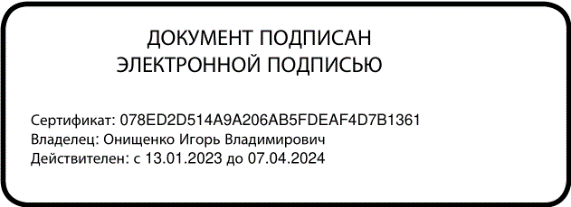 УЧЕБНЫЙ ПЛАНначального общего образованияна 2023 – 2024 учебный год1-4 классыгород Новосибирск, Новосибирская область 2023ПОЯСНИТЕЛЬНАЯ ЗАПИСКАУчебный план начального общего образования муниципального автономного общеобразовательного учреждения города Новосибирска "Лицей №185" (далее - учебный план) для 1-4 классов, реализующих основную образовательную программу начального общего образования, соответствующую ФГОС НОО (приказ Министерства просвещения Российской Федерации от 31.05.2021 № 286 «Об утверждении федерального государственного образовательного стандарта начального общего образования»), фиксирует общий объём нагрузки, максимальный объём аудиторной нагрузки обучающихся, состав и структуру предметных областей, распределяет учебное время, отводимое на их освоение по классам и учебным предметам.Учебный план является частью образовательной программы муниципального автономного общеобразовательного учреждение города Новосибирска "Лицей №185", разработанной в соответствии с ФГОС начального общего образования, с учетом Федеральной образовательной программы начального общего образования, и обеспечивает выполнение санитарно-эпидемиологических требований СП 2.4.3648-20 и гигиенических нормативов и требований СанПиН 1.2.3685-21.Учебный год в муниципальном автономном общеобразовательном учреждении города Новосибирска "Лицей №185" начинается 01.09.2023 и заканчивается 24.05.2024. Продолжительность учебного года в 1 классе - 33 учебные недели во 2-х классах – 34 учебных недели. Максимальный объем аудиторной нагрузки обучающихся в неделю составляет в 1 классе - 21 час, во 2 – х классах – 23 часа.Образовательная недельная нагрузка распределяется равномерно в течение учебной недели, при этом объем максимально допустимой нагрузки в течение дня составляет:для обучающихся 1-х классов - не превышает 4 уроков и один раз в неделю -5 уроков.для обучающихся 2-х классов - не более 5 уроков.Распределение учебной нагрузки в течение недели строится таким образом, чтобы наибольший ее объем приходился на вторник и (или) среду. На эти дни в расписание уроков включаются предметы, соответствующие наивысшему баллу по шкале трудности либо со средним баллом и наименьшим баллом по шкале трудности, но в большем количестве, чем в остальные дни недели. Изложение нового материала, контрольные работы проводятся на 2 - 4-х уроках в середине учебной недели. Продолжительность урока (академический час) составляет 40 минут, за исключением 1 класса.Обучение в 1-м классе осуществляется с соблюдением следующих дополнительных требований: учебные занятия проводятся по 5-дневной учебной неделе и только в первую смену;использование «ступенчатого» режима обучения в первом полугодии (в сентябре, октябре - по 3 урока в день по 35 минут каждый, в ноябре-декабре - по 4 урока по 35 минут каждый; январь - май - по 4 урока по 40 минут каждый).продолжительность выполнения домашних заданий составляет во 2-3 классах - 1,5 ч., в 4 классах - 2 ч.С целью профилактики переутомления в календарном учебном графике предусматривается чередование периодов учебного времени, сессий и каникул.  Продолжительность каникул в течение учебного года составляет не менее 30 календарных дней, летом — не менее 8 недель. Для первоклассников предусмотрены дополнительные недельные каникулы в середине третьей четверти.Учебные занятия для обучающихся 2-х классов проводятся по 5-и дневной учебной неделе.В муниципальном автономном общеобразовательном учреждении города Новосибирска "Лицей №185" языком обучения является русский язык.Учебный план состоит из двух частей — обязательной части и части, формируемой участниками образовательных отношений. Обязательная часть учебного плана определяет состав учебных предметов обязательных предметных областей.Часть учебного плана, формируемая участниками образовательных отношений, обеспечивает реализацию индивидуальных потребностей обучающихся. Время, отводимое на данную часть учебного плана внутри максимально допустимой недельной нагрузки обучающихся, может быть использовано: на проведение учебных занятий, обеспечивающих различные интересы обучающихся.Обязательные предметные области учебного плана: русский язык и литературное чтение, иностранный язык, математика и информатика, обществознание и естествознание (окружающий мир), основы религиозных культур и светской этики, искусство, технология, физическая культура.     Образовательная область «Русский язык и литературное чтение» включает в себя учебные предметы: «Русский язык» и «Литературное чтение». На изучение «Русского языка» отводится 5 часов в неделю (165/170 учебных часов в год); на «Литературное чтение» - по 4 часа в неделю в 1-х и 2-х классах (132/136 учебных часов в год).В 1 классе обучение русскому языку начинается интегрированным курсом «Обучение грамоте», который содержит разделы «Обучение чтению», «Обучение письму». Его продолжительность (приблизительно 23 учебные недели) определяется темпом обучаемости учеников, их индивидуальными особенностями и спецификой используемых учебных средств. После завершения интегрированного курса начинается раздельное изучение русского языка и литературного чтения.Основные задачи реализации содержания предметной области «Математика» представлены предметом «Математика». Программа рассчитана на 132 часа (4 часа в неделю).       Согласно ФГОС НОО, утвержденным приказом Министерства просвещения РФ от 31 мая 2021 г. № 286 “Об утверждении федерального государственного образовательного стандарта начального общего образования” для организаций, в которых языком образования является русский язык, изучение родного языка и родной литературы из числа языков народов Российской Федерации, государственных языков республик Российской Федерации осуществляется при наличии возможностей Организации и по заявлению обучающихся, родителей (законных представителей) несовершеннолетних обучающихся.     Образовательная область «Иностранный язык» включает в себя учебный предмет «Иностранный язык», который изучается со 2 класса (2 часа в неделю – 68 учебных часов в год).Изучение интегрированного курса предмета «Окружающий мир» рассчитано в 1 классах на 66 ч., во 2х классах на 68 учебных часов в год и направлено на воспитание любви и уважения к природе, своему городу, Родине, осмысление личного опыта общения с природой и людьми. Особое внимание уделено формированию у младших школьников основ безопасности жизнедеятельности.       Предметная область «Искусство» представлена предметами эстетического цикла «Музыка» и «Изобразительное искусство» (по 1 часу в неделю). Изучение предметов направлено на развитие способности к эмоционально- ценностному восприятию произведений изобразительного и музыкального искусства.       Предметная область «Технология» представлена предметом «Технология» и рассчитана на 33/34 учебных часа в год. Данный учебный предмет формирует практико-ориентированную направленность содержания обучения, которая позволяет реализовывать практическое применение знаний, полученных при изучении других учебных предметов, в интеллектуально-практической деятельности ученика.Основные задачи предметной области «Физическая культура» (представлена предметом «Физическая культура») – укрепление здоровья, содействие гармоничному, физическому, нравственному и социальному развитию ребёнка. Предмет «Физическая культура» рассчитан на 66/68 ч.  (2 часа в неделю).При изучении предметов Иностранный язык осуществляется деление обучающихся на подгруппы.Содержание наполнения части, формируемой участниками образовательных отношений, основано на учёте мнения всех участников образовательных отношений: родителей (законных представителей), обучающихся, учителей (ООП НОО раздел 3.1.)В часть, формируемую участниками образовательных отношений, включены следующие учебные предметы:«Введение в информатику» (предметная область «Математика и информатика»). Предполагает воспитание и развитие качеств личности, отвечающих требованиям информационного общества, что соответствует реализации системно-деятельностного подхода, лежащего в основе стандарта (п.7 ФГОС НОО). Способствует развитию математической речи, логического и алгоритмического мышления, воображения, обеспечение первоначальных представлений о компьютерной грамотности. Проводится во 2 классах по 0,5 часа в неделю.В классах с углублённым изучением математики (2М, 2М-1) в целях повышения качества образования младших школьников (усиление базового уровня) и обеспечения условий для реализации единого образовательного пространства ОО по организации работы со способными детьми включен курс «Люблю решать задачи (Основы арифметики и геометрии)» (предметная область «Математика и информатика»). Курс обеспечивает рост познавательных мотивов, творческого потенциала (п.7 ФГОС НОО).С целью формирования у обучающихся основ здорового образа жизни, развития  творческой самостоятельности посредством освоения двигательной деятельности для обучающихся 1-х классов введен курс «Капельки ритма» (предметная область «Физическая культура»).С целью расширения культурного поля обучающихся, формирования читательской компетентности младших школьников введен курс «Основы функциональной грамотности» для обучающихся 2А класса.      С целью организации внеурочной деятельности обучающихся начального уровня образования проводятся внеурочные занятия: «Разговоры о важном», «Моя художественная практика», «Орлята России», «Основы логики и алгоритмики» - в 1-х классах, «Занимательная математика» - во 2х классах. Кроме того, организованы мероприятия согласно календарю Всероссийских массовых мероприятий, организованных в регионе, городе, Лицее.Промежуточная аттестация – процедура, проводимая с целью оценки качества освоения обучающимися части содержания (четвертное оценивание) или всего объема учебной дисциплины за учебный год (годовое оценивание).Промежуточная/годовая аттестация обучающихся за четверть осуществляется в соответствии с календарным учебным графиком.Все предметы обязательной части учебного плана оцениваются по четвертям. Предметы из части, формируемой участниками образовательных отношений, являются безотметочными и оцениваются «зачет» или «незачет» по итогам четверти. Промежуточная аттестация проходит на последней учебной неделе четверти. Формы и порядок проведения промежуточной аттестации определяются «Положением о формах, периодичности и порядке
текущего контроля успеваемости и промежуточной аттестации обучающихся Муниципального автономного общеобразовательного учреждения города Новосибирска "Лицей №185". Оценивание младших школьников в течение первого года обучения осуществляются в форме словесных качественных оценок на критериальной основе, в форме письменных заключений учителя, по итогам проверки самостоятельных работ.Освоение основных образовательных программ начального общего образования завершается итоговой аттестацией. Нормативный срок освоения ООП НОО составляет 4 годаУЧЕБНЫЙ ПЛАН 2023-2024 уч.год (НЕДЕЛЬНЫЙ) 1 классы  Уровень образования 2023-20272 классы  Уровень образования 2022-20226План внеурочной деятельности (недельный)муниципальное автономное общеобразовательное учреждение города Новосибирска "Лицей №185"3-4 классы (ФГОС НОО).Учебный план является важнейшим нормативным документом, обеспечивающим реализацию ООП НОО ФГОС в 2023-2024 учебном году, определяющим объём нагрузки и максимальный объём аудиторной нагрузки обучающихся, состав учебных предметов. Он соответствует действующему законодательству Российской Федерации в области образования, обеспечивает исполнение федеральных государственных образовательных стандартов начального общего образования.Учебный план является составной частью основной образовательной программы начального общего образования МАОУ Лицей №185, определяет:общий объем нагрузки;максимальный объем аудиторной нагрузки (для 3,4 классов – 23 часа);состав и структуру обязательных предметных областей: русский язык и литературное чтение (русский язык, литературное чтение), родной язык и литературное чтение на родном языке (родной (русский) язык, литературное чтение на родном (русском) языке; иностранный язык (иностранный язык), математика и информатика (математика), обществознание и естествознание (окружающий мир), основы религиозных культур и светской этики (основы религиозных культур и светской этики), искусство (музыка, изобразительное искусство), технология (технология), физическая культура (физическая культура).Продолжительность учебного года: 3, 4 классы – 34 учебных недели.Продолжительность учебной недели – 5 дней.Объем домашних заданий определяется исходя из того, что затраты времени на его выполнение не превышают (в астрономических часах): в 3 классах - 1,5 ч., в 4 классе - 2 ч.Учебная нагрузка учащихся не превышает объема предельно допустимой учебной нагрузки, установленной СП 2.4. 3648-20 "Санитарно-эпидемиологические требования к организациям воспитания и обучения, отдыха и оздоровления детей и молодежи"Особенностью учебного плана уровня начального общего образования для 3-4 классов является реализация образовательных программ общеобразовательного направления и углубленного изучения математики. Классы с углубленным изучением математики 3М, 3М-1, 4М, 4М-1.Учебный план состоит из обязательной части и части, формируемой участниками образовательных отношений.Обязательные предметные области учебного плана: русский язык и литературное чтение, родной язык и литературное чтение на родном языке, иностранный язык, математика и информатика, обществознание и естествознание (окружающий мир), основы религиозных культур и светской этики, искусство, технология, физическая культура.     Образовательная область «Русский язык и литературное чтение» включает в себя учебные предметы: «Русский язык» и «Литературное чтение». На изучение «Русского языка» отводится 5 часов в неделю (165/170 учебных часов в год); на «Литературное чтение» - по 3 часа в неделю (99/102 учебных часа в год).Основные задачи реализации содержания предметной области «Математика» представлены предметом «Математика». Программа рассчитана на 132 часа (4 часа в неделю).       Предметная область «Родной язык и литературное чтение на родном языке» включает в себя предметы «Родной (русский) язык» и «Литературное чтение на родном (русском) языке. На изучение каждого из данных предметов отводится по 0,5ч в 3 классах и 0,25 часа в 4 классах в неделю (33/34 учебных часа в год).      Изучение предмета «Родной (русский) язык» направлено, в первую очередь, на воспитание ценностного отношения к родному языку как хранителю культуры, включение в культурно-языковое поле своего народа, формирование первоначальных представлений о единстве и многообразии языкового и культурного пространства России, о языке как основе национального самосознания.     Предмет «Литературное чтение на родном (русском) языке» формирует понимание родной литературы как одной из основных национально-культурных ценностей народа, как особого способа познания жизни, как явления национальной и мировой культуры, средства сохранения и передачи нравственных ценностей и традиций.     Образовательная область «Иностранный язык» включает в себя учебный предмет «Иностранный язык», который изучается со 2 класса (2 часа в неделю – 68 учебных часов в год).Изучение интегрированного курса предмета «Окружающий мир» рассчитано в 3, 4 классах на 68 учебных часов в год и направлено на воспитание любви и уважения к природе, своему городу, Родине, осмысление личного опыта общения с природой и людьми. Особое внимание уделено формированию у младших школьников основ безопасности жизнедеятельности.        Учебный курс «Основы религиозных культур и светской этики» введен в обязательную часть в 4-х классах по 1 часу в неделю и представлен модулями «Основы мировых религиозных культур», «Основы православной культуры», «Основы светской этики» в 4А, Б, М, М-1 классах с учётом мнения участников образовательных отношений: родителей (законных представителей), обучающихся. Задачей данного модуля является воспитание способности к духовному развитию, нравственному самосовершенствованию, формирование первоначальных представлений о светской этике, об отечественных традиционных религиях, их роли в культуре, истории и современности России.       Предметная область «Искусство» представлена предметами эстетического цикла «Музыка» и «Изобразительное искусство» (по 1 часу в неделю). Изучение предметов направлено на развитие способности к эмоционально- ценностному восприятию произведений изобразительного и музыкального искусства.       Предметная область «Технология» представлена предметом «Технология» и рассчитана на 33/34 учебных часа в год. Данный учебный предмет формирует практико-ориентированную направленность содержания обучения, которая позволяет реализовывать практическое применение знаний, полученных при изучении других учебных предметов, в интеллектуально-практической деятельности ученика.Основные задачи предметной области «Физическая культура» (представлена предметом «Физическая культура») – укрепление здоровья, содействие гармоничному, физическому, нравственному и социальному развитию ребёнка. Предмет «Физическая культура» рассчитан на 66/68 ч.  (2 часа в неделю).Часть учебного плана, формируемая участниками образовательных отношений, обеспечивает реализацию образовательных потребностей и запросов обучающихся. Время, отводимое на данную часть внутри максимально допустимой нагрузки, используется на введение учебных курсов, обеспечивающих различные интересы обучающихся, в том числе и этнокультурные.Содержание наполнения части, формируемой участниками образовательных отношений, основано на учёте мнения всех участников образовательных отношений: родителей (законных представителей), обучающихся, учителей (ООП НОО раздел 3.1.)В часть, формируемую участниками образовательных отношений, включены следующие учебные предметы:«Введение в информатику» (предметная область «Математика и информатика»). Предполагает воспитание и развитие качеств личности, отвечающих требованиям информационного общества, что соответствует реализации системно-деятельностного подхода, лежащего в основе нового стандарта (п.7 ФГОС НОО). Способствует развитию математической речи, логического и алгоритмического мышления, воображения, обеспечение первоначальных представлений о компьютерной грамотности. Проводится в 3-х классах по 0,5 часа в неделю, в 4-х классах по 0,25 часа в неделю.В классах с углублённым изучением математики (3М, 3М-1, 4А, 4М, 4М-1) в целях повышения качества образования младших школьников (усиление базового уровня) и обеспечения условий для реализации единого образовательного пространства ОО по организации работы со способными детьми включен курс «Люблю решать задачи (Основы арифметики и геометрии)» (предметная область «Математика и информатика»). Курс обеспечивает рост познавательных мотивов, творческого потенциала (п.7 ФГОС НОО).В целях обеспечения	индивидуальных	потребностей обучающихся учебный план предусматривает время на учебные занятия метапредметной направленности «Решение проектных задач» в 3А, 3Б классах – по 0,5 часа в неделю, по 0,25 часа в 4А, 4Б классах.     Организация занятий по направлениям раздела «Внеурочная деятельность» является неотъемлемой частью образовательного процесса и осуществляется во второй половине дня. Обучающимся предоставляется возможность выбора спектра занятий, направленных на их развитие в таких формах как экскурсии, кружки, секции, круглые столы, конференции, диспуты, школьные научные общества, олимпиады, соревнования, поисковые и научные исследования и т.д. С целью организации внеурочной деятельности обучающихся начального уровня образования проводятся внеурочные занятия: «Разговоры о важном», занятия в театральной студии «Третий звонок», «Орлята России», «Занимательная математика», «Шахматы», «Умелые ручки», «Живой родник». Кроме того, организованы мероприятия согласно календарю Всероссийских массовых мероприятий, организованных в регионе, городе, Лицее.     Текущий контроль освоения общеобразовательной программы учебного предмета, и промежуточная аттестация учащихся 3-4 классов проводится согласно Положению о порядке текущего контроля успеваемости и промежуточной аттестации учащихся, утверждённому приказом директора МБОУ Лицей № 185 от 15.01.2021 г № 4/1 «Об утверждении положения о порядке текущего контроля успеваемости и промежуточной аттестации учащихся».    Оценка предметных достижений по учебному предмету «Физическая культура» проводится в соответствии рекомендациям писем Минобрнауки России от 15.07.2014 № 08-888 «Об аттестации учащихся общеобразовательных организаций по учебному предмету «Физическая культура», Минобрнауки Новосибирской области от 30.07.2014 № 3814-03/25, главного управления образования мэрии города Новосибирска от 27.01.16 № 14/14/00496.Формы промежуточной аттестации: 3-е классы – личностные результаты не оцениваются, метапредметные - комплексная работа на метапредметной основе; предметные: стандартизированная работа - по русскому языку; стандартизированная работа – по математике; творческие проекты по технологии, изобразительному искусству; зачет – по физической культуре, тестирование – по иностранному языку, музыке, окружающему миру, литературному чтению.4-е классы - личностные результаты не оцениваются; предметные: по русскому языку, математике, окружающему миру засчитываются результаты ВПР; творческие проекты по технологии, изобразительному искусству, ОРКСЭ; зачет – по физической культуре, тестирование – по иностранному языку, музыке, окружающему миру, литературному чтению, метапредметные - комплексная работа на метапредметной основе.       Родители (законные представители) ознакомлены с учебным планом по ФГОС НОО на 2023-2024 учебный год на общешкольном родительском собрании и сайте лицея (http://lc185nsk.ru/).УЧЕБНЫЙ ПЛАН 2023-2024 уч.год (НЕДЕЛЬНЫЙ)4 классы Уровень образования 2020-20243 классы Уровень образования 2021-2025План внеурочной деятельности (недельный)муниципальное автономное общеобразовательное учреждение города Новосибирска "Лицей №185"Промежуточная аттестация1-4 классыРАССМОТРЕНОНа педагогическом советеПротокол №1от “29.08.23г”УТВЕРЖДЕНОПриказ №175от “29.08.23”Директор_______И.В. ОнищенкоПредметная областьУчебный предметКоличество часов в неделюКоличество часов в неделюКоличество часов в неделюПредметная областьУчебный предмет1АБВГД2АММ-12АММ-1Обязательная частьОбязательная частьОбязательная частьОбязательная частьОбязательная частьРусский язык и литературное чтениеРусский язык555Русский язык и литературное чтениеЛитературное чтение444Иностранный языкИностранный язык022Математика и информатикаМатематика444Обществознание и естествознание ("окружающий мир")Окружающий мир222Основы религиозных культур и светской этикиОсновы религиозных культур и светской этики000ИскусствоИзобразительное искусство111ИскусствоМузыка111ТехнологияТехнология111Физическая культураФизическая культура222ИтогоИтого202222Часть, формируемая участниками образовательных отношенийЧасть, формируемая участниками образовательных отношенийЧасть, формируемая участниками образовательных отношенийЧасть, формируемая участниками образовательных отношенийЧасть, формируемая участниками образовательных отношенийНаименование учебного курсаНаименование учебного курсаА                ММ1А                ММ1"Капельки ритма""Капельки ритма"1--Люблю решать задачи (Основы арифметики и геометрии)Люблю решать задачи (Основы арифметики и геометрии)--0,5Введение в информатику Введение в информатику -0,50,5Основы функциональной грамотностиОсновы функциональной грамотности-0,5-ИтогоИтого111ИТОГО недельная нагрузкаИТОГО недельная нагрузка212323Количество учебных недельКоличество учебных недель333434Всего часов в годВсего часов в год693748748Предметная областьУчебный предметКоличество часов в неделюКоличество часов в неделюКоличество часов в неделюКоличество часов в неделюКоличество часов в неделюКоличество часов в неделюПредметная областьУчебный предмет1класс2023-20242 класс2024-20252 класс2024-20253 класс2025-20263 класс2025-20264 класс2026-2027Обязательная частьОбязательная частьОбязательная частьОбязательная частьОбязательная частьРусский язык и литературное чтениеРусский язык5 (165)5 (170)5 (170)5(170)5(170)5(170)Русский язык и литературное чтениеЛитературное чтение4 (132)4 (136)4 (136)4 (136)4 (136)4 (136)Иностранный языкИностранный язык-2 (68)2 (68)2 (68)2 (68)2 (68)Математика и информатикаМатематика4 (132)4 (136)4 (136)4(136)4(136)4(136)Обществознание и естествознание ("окружающий мир")Окружающий мир2 (66)2 (68)2 (68)2 (68)2 (68)2 (68)Основы религиозных культур и светской этикиОсновы религиозных культур и светской этики------ИскусствоИзобразительное искусство1 (33)1 (34)1 (34)1 (34)1 (34)1 (34)ИскусствоМузыка1 (33)1 (34)1 (34)1 (34)1 (34)1 (34)ТехнологияТехнология1 (33)1 (34)1 (34)1 (34)1 (34)1 (34)Физическая культураФизическая культура2 (66)2(68)2(68)2(68)2(68)2(68)ИтогоИтого20 (660)22 (748)22 (748)22 (748)22 (748)23 (782)Часть, формируемая участниками образовательных отношенийЧасть, формируемая участниками образовательных отношенийЧасть, формируемая участниками образовательных отношенийЧасть, формируемая участниками образовательных отношенийЧасть, формируемая участниками образовательных отношенийНаименование учебного курсаНаименование учебного курсаАБВ         ММ1                            АБВ         ММ1                            АБВ              ММ1                            АБВ              ММ1                            АБВ           ММ1                            "Капельки ритма""Капельки ритма"1-----Люблю решать задачи (Основы арифметики и геометрии)Люблю решать задачи (Основы арифметики и геометрии)--0,5-0,5-Введение в информатику Введение в информатику -0,50,50,50,5-Основы функциональной грамотностиОсновы функциональной грамотности-0,5-0,5--ИтогоИтого111ИТОГО недельная нагрузкаИТОГО недельная нагрузка212323232323Количество учебных недельКоличество учебных недель333434343434Всего часов в годВсего часов в год693748748748748748Предметная областьУчебный предметКоличество часов в неделюКоличество часов в неделюКоличество часов в неделюКоличество часов в неделюКоличество часов в неделюКоличество часов в неделюПредметная областьУчебный предмет1класс2022-20232 класс2023-20242 класс2023-20243 класс2024-20253 класс2024-20254 класс2025-2026Обязательная частьОбязательная частьОбязательная частьОбязательная частьОбязательная частьРусский язык и литературное чтениеРусский язык5 (165)5 (170)5 (170)5(170)5(170)5(170)Русский язык и литературное чтениеЛитературное чтение4 (132)4 (136)4 (136)4 (136)4 (136)4 (136)Иностранный языкИностранный язык-2 (68)2 (68)2 (68)2 (68)2 (68)Математика и информатикаМатематика4 (132)4 (136)4 (136)4(136)4(136)4(136)Обществознание и естествознание ("окружающий мир")Окружающий мир2 (66)2 (68)2 (68)2 (68)2 (68)2 (68)Основы религиозных культур и светской этикиОсновы религиозных культур и светской этики------ИскусствоИзобразительное искусство1 (33)1 (34)1 (34)1 (34)1 (34)1 (34)ИскусствоМузыка1 (33)1 (34)1 (34)1 (34)1 (34)1 (34)ТехнологияТехнология1 (33)1 (34)1 (34)1 (34)1 (34)1 (34)Физическая культураФизическая культура2 (66)2(68)2(68)2(68)2(68)2(68)ИтогоИтого20 (660)22 (748)22 (748)22 (748)22 (748)23 (782)Часть, формируемая участниками образовательных отношенийЧасть, формируемая участниками образовательных отношенийЧасть, формируемая участниками образовательных отношенийЧасть, формируемая участниками образовательных отношенийЧасть, формируемая участниками образовательных отношенийНаименование учебного курсаНаименование учебного курсаАБВ         ММ1                            АБВ         ММ1                            АБВ              ММ1                            АБВ              ММ1                            АБВ           ММ1                            "Капельки ритма""Капельки ритма"1-----Люблю решать задачи (Основы арифметики и геометрии)Люблю решать задачи (Основы арифметики и геометрии)--0,5-0,5-Введение в информатику Введение в информатику -0,50,50,50,5-Основы функциональной грамотностиОсновы функциональной грамотности-0,5-0,5--ИтогоИтого111ИТОГО недельная нагрузкаИТОГО недельная нагрузка212323232323Количество учебных недельКоличество учебных недель333434343434Всего часов в годВсего часов в год693748748748748748Учебные курсыКоличество часов в неделюКоличество часов в неделюУчебные курсы1АБВГД2АММ-12АММ-1Разговоры о важном111Программа активности социализации обучающихся начальных классов«Орлята России»111«Моя художественная практика»111Основы логики и алгоритмики1--Кружок «Занимательная математика» -11ИТОГО недельная нагрузка444Предметная областьУчебный предметКоличество часов в неделюКоличество часов в неделюКоличество часов в неделюКоличество часов в неделюПредметная областьУчебный предмет3АБММ-13АБММ-14АБММ-14АБММ-1Обязательная частьОбязательная частьОбязательная частьОбязательная частьОбязательная частьОбязательная частьРусский язык и литературное чтениеРусский язык5555Русский язык и литературное чтениеЛитературное чтение3333Родной язык и литературное чтение на родном языкеРодной (русский) язык 0.50.50.250.25Родной язык и литературное чтение на родном языкеЛитературное чтение на родном (русском) языке0.50.50.250.25Иностранный языкИностранный язык2222Математика и информатикаМатематика4444Обществознание и естествознание ("окружающий мир")Окружающий мир2222Основы религиозных культур и светской этикиОсновы религиозных культур и светской этики0011ИскусствоИзобразительное искусство1111ИскусствоМузыка1111ТехнологияТехнология1111Физическая культураФизическая культура2222ИтогоИтого222222.522.5Часть, формируемая участниками образовательных отношенийЧасть, формируемая участниками образовательных отношенийЧасть, формируемая участниками образовательных отношенийЧасть, формируемая участниками образовательных отношенийЧасть, формируемая участниками образовательных отношенийЧасть, формируемая участниками образовательных отношенийНаименование учебного курсаНаименование учебного курсаАБ          ММ1АБ          ММ1АБ             ММ1АБ             ММ1Решение проектных задачРешение проектных задач0,5-0,25-Люблю решать задачи (Основы арифметики и геометрии)Люблю решать задачи (Основы арифметики и геометрии)-0,5-0,25Введение в информатику Введение в информатику 0,50,50,250,25ИтогоИтого110,50,5ИТОГО недельная нагрузкаИТОГО недельная нагрузка23232323Количество учебных недельКоличество учебных недель34343434Всего часов в годВсего часов в год748748765765ПредметныеобластиУчебные предметыКоличество часов в неделюКоличество часов в неделюКоличество часов в неделюКоличество часов в неделюКоличество часов в неделюКоличество часов в неделюКоличество часов в неделюКоличество часов в неделюПредметныеобластиУчебные предметы1 классы2 классы2 классы3 классы3 классы3 классы4 классы4 классыПредметныеобластиУчебные предметыА, Б, ВАБМ, М-1А, БА, БМ, М1А, БМ, М-1ПредметныеобластиУчебные предметы2020-20212021-20222021-20222022-20232022-20232022-20232023-20242023-2024ПредметныеобластиУчебные предметы5-дневка6-дневка6-дневка6-дневка6-дневка6-дневка6-дневка6-дневкаПредметныеобластиУчебные предметы33 недели34 недели34 недели34 недели34 недели34 недели34 недели34 неделиОбязательная частьОбязательная частьОбязательная частьОбязательная частьОбязательная частьОбязательная частьОбязательная частьОбязательная частьОбязательная частьОбязательная частьРусский язык и литературное чтениеРусский язык5 (165)5 (170)  5(170)  5(170)  5(170)  5(170)  5(170) 5(170)Русский язык и литературное чтениеЛитературное чтение3 (99)  3 (102)  3 (102)  3 (102)  3 (102)  3 (102) 3 (102) 3 (102)Родной язык и литературное чтение на родном языкеРодной (русский) язык0,5(17)0,5(17)0,5(17)0,5(17)0,5(17)0,5(17)0,25(9)0,25(9)Родной язык и литературное чтение на родном языкеЛитературное чтение на родном (русском) языке0,5(16)0,5(17)0,5(17)0,5(17)0,5(17)0,5(17)0,25(8)0,25(8)Иностранный языкИностранный язык-2 (68)2 (68)2 (68)2 (68)2 (68)2(68)2(68)Математика и информатика Математика4 (132)4 (136)4(136)4(136)4(136)4(136)4(136)4(136)Обществознание и естествознание(Окружающий мир)Окружающий мир2 (66)2 (68)2 (68)2 (68)2 (68)2 (68)2(68)2(68)Основы религиозных культур	и светской этикиОсновы религиозных культур исветской этики-        -         -         -        -        -1(34)1(34)   Искусство  Музыка1 (33)1 (34)1 (34)1 (34)1 (34)1 (34)1(34)1(34)   Искусство Изобразительное искусство1 (33)1 (34)1 (34)1 (34)1 (34)1 (34)1(34)1(34)ТехнологияТехнология1 (33)1 (34)1 (34)1 (34)1 (34)1 (34)1(34)1(34)  Физическая культура  Физическая культура2 (66)2(68)2(68)2(68)2(68)2(68)2(68)2(68)     ВСЕГО     ВСЕГО20(660)22(748)22(748)22(748)22(748)22(748)22,5(765)22,5(765)Часть, формируемая участниками образовательных отношенийЧасть, формируемая участниками образовательных отношенийЧасть, формируемая участниками образовательных отношенийЧасть, формируемая участниками образовательных отношенийЧасть, формируемая участниками образовательных отношенийЧасть, формируемая участниками образовательных отношенийЧасть, формируемая участниками образовательных отношенийЧасть, формируемая участниками образовательных отношенийЧасть, формируемая участниками образовательных отношенийЧасть, формируемая участниками образовательных отношенийКурс области математика и информатика (Люблю решать задачи (Основы арифметики и геометрии))Курс области математика и информатика (Люблю решать задачи (Основы арифметики и геометрии))--0,5(17)0,5(17)-0,5(17)-0,25(9)Курс области математика и информатика (Введение в информатику)Курс области математика и информатика (Введение в информатику)-0,5(17)0,5(17)0,5(17)0,5(17)0,5(17)0,25(8)025(8)Курс метапредметной направленности (Решение проектных задач)Курс метапредметной направленности (Решение проектных задач)-0,5(17)--0,5(17)-0,25(9)-Курс области физическая культура «Капельки ритма»Курс области физическая культура «Капельки ритма»1 (33)-------Максимально допустимая годовая нагрузкаМаксимально допустимая годовая нагрузка21(693)23(782)23(782)23(782)23(782)23(782)23(782)23(782)ПредметныеобластиУчебные предметыУчебные предметыКоличество часов в неделюКоличество часов в неделюКоличество часов в неделюКоличество часов в неделюКоличество часов в неделюКоличество часов в неделюКоличество часов в неделюКоличество часов в неделюПредметныеобластиУчебные предметыУчебные предметы1классы2 классы2 классы3 классы3 классы3 классы4 классы4 классыПредметныеобластиУчебные предметыУчебные предметыА, Б, В, ГАБМ, М-1А, БА, БМ,М-1А, БМ, М-1ПредметныеобластиУчебные предметыУчебные предметы2021-20222022-20232022-20232023-20242023-20242023-20242024-20252024-20255-дневка6-дневка6-дневка6-дневка6-дневка6-дневка6-дневка6-дневка33 недели34 недели34 недели34 недели34 недели34 недели34 недели34 неделиОбязательная частьОбязательная частьОбязательная частьОбязательная частьОбязательная частьОбязательная частьОбязательная частьОбязательная частьОбязательная частьОбязательная частьОбязательная частьРусский язык и литературное чтениеРусский язык и литературное чтениеРусский язык5 (165)5 (170)  5(170)  5(170)  5(170)  5(170)  5(170) 5(170)Русский язык и литературное чтениеРусский язык и литературное чтениеЛитературное чтение3 (99)  3 (102)  3 (102)  3 (102)  3 (102)  3 (102) 3 (102) 3 (102)Родной язык и литературное чтение на родном языкеРодной язык и литературное чтение на родном языкеРодной (русский) язык0,5(17)0,5(17)0,5(17)0,5(17)0,5(17)0,5(17)0,25(9)0,25(9)Родной язык и литературное чтение на родном языкеРодной язык и литературное чтение на родном языкеЛитературное чтение на родном (русском) языке0,5(16)0,5(17)0,5(17)0,5(17)0,5(17)0,5(17)0,25(8)0,25(8)Иностранный языкИностранный языкИностранный язык-2 (68)2 (68)2 (68)2 (68)2 (68)2(68)2(68)Математика и информатикаМатематика и информатика Математика 4 (132)4 (136)4(136)4(136)4(136)4(136)4(136)4(136)Обществознание и естествознание(Окружающий мир)Обществознание и естествознание(Окружающий мир)Окружающий мир2 (66)2 (68)2 (68)2 (68)2 (68)2 (68)2(68)2(68)Основы религиозных культур	и светской этикиОсновы религиозных культур	и светской этикиОсновы религиозных культур исветской этики-        -         -         -        -        -1(34)1(34)   Искусство   Искусство  Музыка1 (33)1 (34)1 (34)1 (34)1 (34)1 (34)1(34)1(34)   Искусство   Искусство Изобразительное искусство1 (33)1 (34)1 (34)1 (34)1 (34)1 (34)1(34)1(34)ТехнологияТехнологияТехнология1 (33)1 (34)1 (34)1 (34)1 (34)1 (34)1(34)1(34)  Физическая культураФизическая культура    Физическая культура    2 (66)2(68)2(68)2(68)2(68)2(68)2(68)2(68)     ВСЕГО     ВСЕГО     ВСЕГО20(660)22(748)22(748)22(748)22(748)22(748)22,5(765)22,5 (765)Часть, формируемая участниками образовательных отношенийЧасть, формируемая участниками образовательных отношенийЧасть, формируемая участниками образовательных отношенийЧасть, формируемая участниками образовательных отношенийЧасть, формируемая участниками образовательных отношенийЧасть, формируемая участниками образовательных отношенийЧасть, формируемая участниками образовательных отношенийЧасть, формируемая участниками образовательных отношенийЧасть, формируемая участниками образовательных отношенийЧасть, формируемая участниками образовательных отношенийЧасть, формируемая участниками образовательных отношенийКурс	области математика и информатика (Люблю решать задачи (Основы арифметики и геометрии))Курс	области математика и информатика (Люблю решать задачи (Основы арифметики и геометрии))Курс	области математика и информатика (Люблю решать задачи (Основы арифметики и геометрии))--0,5(17)0,5(17)-0,5(17)-0,25(9)Курс области математика и информатика (Введение в информатику)Курс области математика и информатика (Введение в информатику)Курс области математика и информатика (Введение в информатику)-0,5(17)0,5(17)0,5(17)0,5(17)0,5(17)0,25(8)0,25(8)Курс метапредметной направленности (Решение проектных задач)Курс метапредметной направленности (Решение проектных задач)Курс метапредметной направленности (Решение проектных задач)-0,5(17)--0,5(17)-0,25(9)-Курс области физическая культура «Капельки ритма»Курс области физическая культура «Капельки ритма»Курс области физическая культура «Капельки ритма»1 (33)-------Максимально допустимая годовая нагрузкаМаксимально допустимая годовая нагрузкаМаксимально допустимая годовая нагрузка21(693)23(782)23(782)23(782)23(782)23(782)23(782)23(782)Учебные курсыКоличество часов в неделюКоличество часов в неделюУчебные курсы3АБММ-14АБММ-1Разговоры о важном11Программа активности социализации обучающихся начальных классов «Орлята России»11Кружок «Умелые ручки» 11Занятия «ЖИВОЙ РОДНИК» 0,50,5Кружок «Занимательная математика» 11Клуб «Шахматы» 11Театральная студия   «Третий звонок» 22Итого недельная нагрузка7,57,5Предметные области Учебные предметыКлассыКлассыКлассыФорма промежуточнойаттестацииПредметные области Учебные предметы1-е2-е3-и4-еФорма промежуточнойаттестации1. Обязательная часть1. Обязательная часть1. Обязательная часть1. Обязательная часть1. Обязательная часть1. Обязательная часть1. Обязательная частьМетапредметная направленностьМетапредметная направленность1А, Б, В, Г, Д2А, 2М, 2М-13А, 3Б, 3М,3М-14А, 4Б, 4М, 4М-1Комплексная контрольная работаРусский язык и литературное чтениеРусский язык -2А, 2М, 2М-13А, 3Б, 3М,3М-1-Стандартизированная контрольная работа(2-3кл)Русский язык и литературное чтениеРусский язык ---4А, 4Б, 4М, 4М-1Защита результатов ВПР(4 кл)Русский язык и литературное чтениеЛитературное чтение-2А, 2М, 2М-13А, 3Б, 3М,3М-14А, 4Б, 4М, 4М-1ТестированиеРодной язык и литературное чтение на родном языкеРодной (русский) язык-2А, 2М, 2М-13А, 3Б, 3М,3М-14А, 4Б, 4М, 4М-1ТестированиеРодной язык и литературное чтение на родном языкеЛитературное чтение на родном (русском) языке-2А, 2М, 2М-13А, 3Б, 3М, 3М-14А, 4Б, 4М, 4М-1ТестированиеИностранный языкИностранный язык-2А, 2М, 2М-13А, 3Б, 3М, 3М-14А, 4Б, 4М, 4М-1ТестированиеМатематика и информатикаМатематика-2А, 2М, 2М-13А, 3Б, 3М,3М-1-Стандартизированная контрольная работа(2-3кл)Математика и информатикаМатематика---4А, 4Б, 4М, 4М-1Защита результатов ВПР(4 кл)Обществознание и естествознаниеОкружающий мир-2А, 2М, 2М-13А, 3Б, 3М, 3М-1-Тестирование (2-3кл)Обществознание и естествознаниеОкружающий мир---4А, 4Б, 4М, 4М-1Защита результатов ВПР(4 кл)Основы религиозных культур и светской этикиОсновы религиозной культуры и светской этики---4А, 4Б, 4М, 4М-1Защита проектаИскусствоМузыка -2А, 2М, 2М-13А, 3Б, 3М, 3М14А, 4Б, 4М, 4М-1ТестированиеИскусствоИзобразительное искусство-2А, 2М, 2М13А, 3Б, 3М, 3М14А, 4Б, 4М, 4М-1Защита проектаТехнологияТехнология -2А, 2М, 2М-13А, 3Б, 3М, 3М14А, 4Б, 4М, 4М-1Защита проектаФизическая культураФизическая культура -2А, 2М, 2М-13А, 3Б, 3М, 3М1Сдача контрольных нормативов (тестирование), защита рефератовЧасть, формируемая участниками образовательных отношенийКурс области математика и информатика (Люблю решать задачи (Основы арифметики и геометрии))-2М2М-13М, 3М-14А, 4М, 4М-1ЗачетЧасть, формируемая участниками образовательных отношенийКурс области математика и информатика (Введение в информатику)-2А, 2М, 2М-13А, 3Б, 3М, 3М-14А, 4Б, 4М, 4М-1ЗачетЧасть, формируемая участниками образовательных отношенийКурс метапредметной направленностиОсновы функциональной грамотности2А--ЗачетЧасть, формируемая участниками образовательных отношенийКурс метапредметной направленности (Решение проектных задач)--3А, 3Б4БЗачет